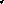 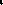 .............................................................                                           		   ............................................DRUKIEM: Imię i nazwisko Studenta                                                                                                              Miejscowość, data.............................................................Nr albumu.............................................................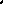 Rok i semestr studiów.............................................................Kierunek studiów............................................................. Specjalność studiów.............................................................Tryb studiów (stacjonarne/niestacjonarne)Dyrektor Instytutu Matematyki
do Spraw KształceniaPODANIE(o zmianę terminu realizacji praktyki zawodowej)Zwracam się z prośbą o  wyrażenie zgody na realizację praktyki zawodowej pedagogicznej w szkole podstawowej/ponadpodstawowej* z zakresu matematyki  w terminie .........................…………
w jednostce oświaty ………………………..............................................................................................Uzasadnienie:…………………………………………………………………………………………………………….…………………………………………………………………………………………………………….…………………………………………………………………………………………………………….…………………………………………………………………………………………………………….……………………………………………………………………………………………………………..........................................................Podpis StudentaOpinia Kierownika Praktyk Pedagogicznych: wyrażam zgodę / nie wyrażam zgody*..............................................................				......................................................... Decyzja Dyrektora Instytutu do Spraw Kształcenia wyrażam zgodę / nie wyrażam zgody*Miejscowość, data						      Podpis Kierownika Praktyki* niepotrzebne skreślić